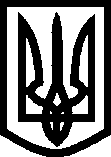 УКРАЇНАВИКОНАВЧИЙ КОМІТЕТМЕЛІТОПОЛЬСЬКОЇ  МІСЬКОЇ  РАДИЗапорізької областіР О З П О Р Я Д Ж Е Н Н Яміського голови03.03.2017                                                                         		  № 107-рПро місячник благоустрою міста, загальноміську толоку та День довкілляЗгідно з Законом України «Про місцеве самоврядування в Україні», Указом Президента України від 06.08.1998 № 855/98 «Про День довкілля», у зв’язку з тим, що День довкілля у поточному році припадає на 15 квітня:Оголосити місячник благоустрою міста, присвячений Дню довкілля, з 15 березня по 15 квітня 2017 року.Призначити проведення загальноміської толоки на 15.04.2017.Затвердити склад комісії для організації робіт по проведенню в            м. Мелітополі місячника благоустрою міста та загальноміської толоки, присвячених Дню довкілля, згідно з додатком.Начальнику управління житлово-комунального господарства Мелітопольської міської ради Запорізької області (далі - УЖКГ)        Тегімбаєву О.Б. розробити План заходів щодо проведення місячника благоустрою міста і загальноміської толоки, присвячених Дню довкілля  в термін до 14.03.2017.Начальнику управління освіти Мелітопольської міської ради Єлісєєву І.А., начальнику відділу охорони здоров’я Мелітопольської міської ради Маслову І.О., начальнику відділу культури Мелітопольської міської ради Семікіну М.О., начальнику управління молоді та спорту Мелітопольської міської ради Губській Н.Ю., директору КП «Житломасив» Хрущу А.С., директору КП «Водоканал» Васюренку С.С., директору КП «Мелітополькомунтранс» Висоцькому В.О., директору КП «Чистота» Морозовському В.В., директору КП «Міськсвітло» Звєрєву В.Л., директору ТОВ «Мелітопольські теплові мережі» Козлову О.О.: Розробити План заходів з проведення благоустрою міста та присвячених Дню довкілля на період з 15.03.2017 до 15.04.2017. Копії цих планів, затверджених керівниками вищезазначених підприємств та установ,  надати до УЖКГ листом та на електронну адресу ugkh@ugkh.mlt.gov.ua в термін до 07.03.2017.Інформацію про виконання Планів заходів надавати на електронну адресу УЖКГ щоп’ятниці протягом проведення місячника благоустрою. Підсумкову інформацію щодо виконання планів надати до УЖКГ в термін до 17.04.2017 листом та на електронну адресу ugkh@ugkh.mlt.gov.ua . Рекомендувати керівникам підприємств, установ та організацій всіх форм власності, професійно-технічних та вищих навчальних закладів, розташованих на території міста Мелітополя:Розробити План заходів у рамках проведення місячника благоустрою міста, спрямований на приведення своїх, прилеглих та закріплених територій (до бордюру дороги і шириною 25 м по периметру території), у відповідний санітарно-технічний стан, озеленення, благоустрій, очищення водних джерел, поширення екологічних знань, активізацію державного та громадського контролю за додержанням природоохоронного законодавства тощо. Інформацію щодо запланованих заходів, затверджених керівником та з визначенням відповідальної особи (ПІБ, номер телефону), надати до відділу з благоустрою та екології виконавчого комітету Мелітопольської міської ради  у термін до 13.03.2017 на електронну адресу ecology@mlt.gov.ua.Оперативну інформацію про виконання запланованих заходів надавати безпосередньо після виконання робіт, а підсумкову - в термін до 17.04.2017 на електронну адресу відділу з благоустрою та екології виконавчого комітету Мелітопольської міської ради  ecology@mlt.gov.ua або за тел. 44-45-54. Відділу обліку, розподілу житла та по роботі з уповноваженими в мікрорайонах міста виконавчого комітету Мелітопольської міської ради Запорізької області довести до уповноважених і голів вуличних комітетів, житлово-будівельних та обслуговуючих кооперативів, об'єднань співвласників багатоквартирних будинків інформацію про необхідність проведення відповідної роз'яснювальної роботи з населенням щодо проведення місячника благоустрою міста з 15.03.2017 до 15.04.2017 у м. Мелітополі та залучення мешканців до прибирання прилеглих територій приватного та багатоквартирного  сектору міста. Підсумкову інформацію щодо виконання заходів з благоустрою міста надати до відділу з благоустрою та екології виконавчого комітету Мелітопольської міської ради в термін до 17.04.2017.УЖКГ узагальнити підсумкову інформацію щодо виконання заходів структурними підрозділами Мелітопольської міської ради та інформувати відділ з благоустрою та екології виконавчого комітету Мелітопольської міської ради в термін до 18.04.2017.Відділу з благоустрою та екології виконавчого комітету Мелітопольської міської ради про стан виконання цього розпорядження інформувати Мелітопольського міського голову в термін до 19.04.2017. Інформаційному відділу виконавчого комітету Мелітопольської міської ради Запорізької області забезпечити інформування населення про хід проведення місячника благоустрою через засоби масової інформації протягом проведення заходу.Контроль за виконанням цього розпорядження покласти на заступника міського голови з питань діяльності виконавчих органів ради Павленка С.І.Мелітопольський міський голова						С.А. МінькоПерший заступний міського голови з питань діяльності виконавчих органів ради 						І.В. РудаковаДодаток до розпорядження міського голови від 03.03.2017 № 107-рСклад комісіїдля організації робіт по проведенню в м. Мелітополі місячника благоустрою міста і загальноміської толоки, присвячених Дню довкілля  2У разі відсутності будь-кого з членів комісії, участь у роботі комісії можуть брати особи, які виконують їх обов'язки.Керуючий справами виконкому                                                     О.В. Дубініна                                                                                                            В.Г. ФедєчкінГромико О.С.Павленко Сергій   Іванович -заступник міського голови з питань діяльності виконавчих органів ради,голова комісії Тегімбаєв Олексій Борисович -      начальник управління житлово-комунального  господарства Мелітопольської міської  ради Запорізької області, заступник голови комісіїЧлени комісії:Члени комісії:Хрущ Андрій Сергійович -директор КП «Житломасив» Мелітопольської міської ради Запорізької областіВисоцький Володимир Олександрович -директор КП «Мелітополькомунтранс» Мелітопольської міської ради Запорізької областіМорозовський Володимир Володимирович - директор КП «Чистота» Мелітопольської міської ради Запорізької областіКузовльова Людмила Геннадіївна -директор ТОВ «Мелітопользеленстрой» (за згодою)Звєрєв Валентин Леонідович -         директор КП «Міськсвітло» Мелітопольської міської ради Запорізької областіГубська Наталія Юріївнаначальник управління молоді та спорту Мелітопольської міської ради Запорізької областіЄлісєєв Ігор Анатолійович  -         начальник управління освіти Мелітопольської міської ради Запорізької областіМаслов Ігор Олександрович -начальник відділу охорони здоров’я Мелітопольської міської ради Запорізької областіСемікін Михайло Олександровичначальник відділу культури Мелітопольської міської ради Запорізької областіОбрезанов Олег Андрійович -директор КП «Мелітопольський міський парк культури і відпочинку ім. Горького» Мелітопольської міської ради Запорізької областіВасюренко Сергій Сергійович -директор КП «Водоканал» Мелітопольської міської ради Запорізької областіКозлов Олексій Олександрович директор  ТОВ «Мелітопольські теплові мережі»Громико Олексій Сергійович -   начальник відділу з благоустрою та екології виконавчого комітету Мелітопольської міської  ради Запорізької області                                                                      Бєлова Анастасія Олександрівна -начальник відділ обліку, розподілу житла та по роботі з уповноваженими в мікрорайонах міста виконавчого комітету Мелітопольської міської ради Запорізької областіТкаченко Тетяна Михайлівна -начальник інформаційного відділу виконавчого комітету Мелітопольської міської ради